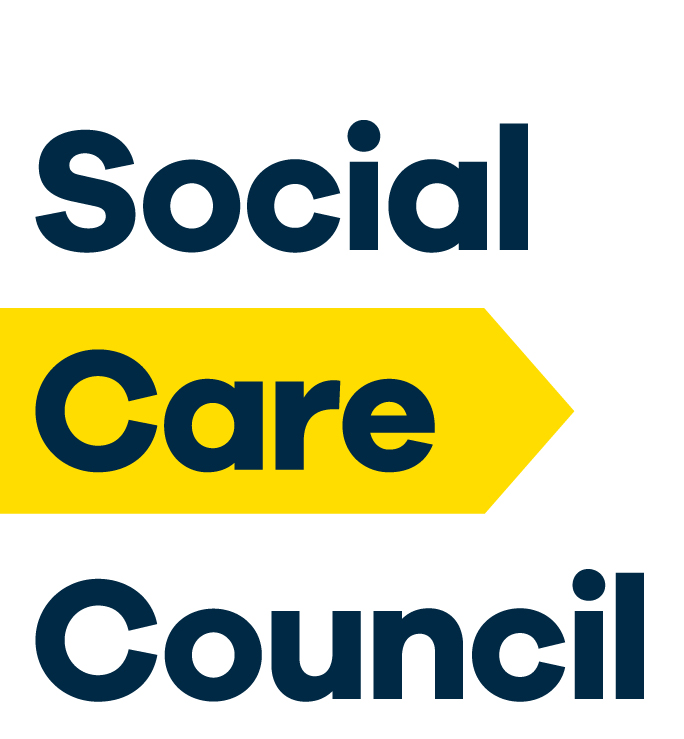 Approved Regulatory Bodies PolicyThe Northern Ireland Social Care Council Fitness to Practise Rules 2019 define a ‘relevant regulatory body’ as ‘ a body in the United Kingdom or elsewhere that has responsibility for the regulation, audit, inspection, licensing or review of social care, health or education provision, or the regulation or licensing of a social care, health or teaching profession’.The following bodies are to be regarded as ‘relevant regulatory bodies’ for the purposes of the interpretation and implementation of the relevant provisions within the Northern Ireland Social Care Council Fitness to Practise Rules.British Pharmaceutical SocietyCare and Social Services Inspectorate WalesCare Quality Commission (previously the Commission for Social Care Inspection)General Dental CouncilGeneral Medical CouncilGeneral Social Care CouncilGeneral Teaching Council for EnglandGeneral Teaching Council for Northern IrelandGeneral Teaching Council for ScotlandGeneral Teaching Council for WalesHealth and Care Professions Council (previously the Health Professions Council)Nursing and Midwifery CouncilPharmaceutical Society of Northern IrelandRegulation and Quality Improvement AuthoritySocial Care Wales (previously Care Council for Wales)Social Work EnglandScottish Commission for the Regulation of CareScottish Social Services CouncilSecretary of State for Education in England under Part 3, Section 8 of the Education Act 2011.Reviewed August 2019